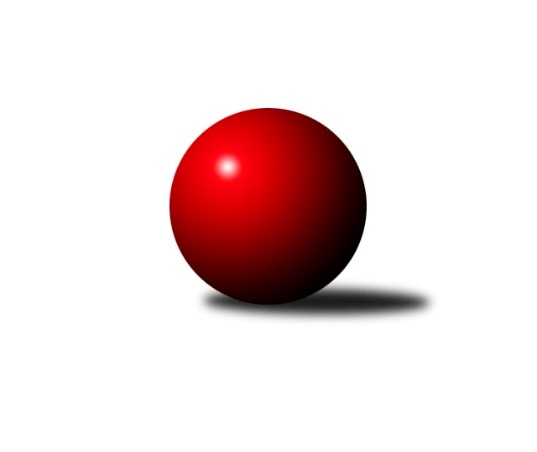 Č.13Ročník 2023/2024	31.12.2023Nejlepšího výkonu v tomto kole: 1771 dosáhlo družstvo: TJ Kuželky Česká Lípa BKrajský přebor Libereckého kraje 2023/2024Výsledky 13. kolaSouhrnný přehled výsledků:TJ Kuželky Česká Lípa B	- TJ Doksy A	4:2	1771:1754	4.0:4.0	6.12.SK Skalice C	- SK Šluknov B	0:6	1393:1621	2.0:6.0	7.12.TJ Kovostroj Děčín B	- TJ Doksy B	5:1	1600:1481	6.5:1.5	7.12.TJ Lokomotiva Liberec B	- TJ Sokol Blíževedly	6:0	1701:1513	8.0:0.0	7.12.SK Skalice B	- TJ Spartak Chrastava	4:2	1697:1554	4.0:4.0	8.12.TJ Kuželky Česká Lípa C	- TJ Bižuterie Jablonec n.N. B		dohrávka		24.1.TJ Doksy A	- TJ Bižuterie Jablonec n.N. B	5:1	1592:1452	6.0:2.0	9.12.TJ Bižuterie Jablonec n.N. B	- TJ Doksy B	1:5	1422:1509	3.5:4.5	21.12.Tabulka družstev:	1.	OK Mikulášovice	12	10	0	2	59.5 : 12.5 	71.5 : 24.5 	 1659	20	2.	TJ Doksy A	12	10	0	2	56.0 : 16.0 	73.5 : 22.5 	 1684	20	3.	TJ Kuželky Česká Lípa B	12	9	0	3	48.5 : 23.5 	64.0 : 32.0 	 1632	18	4.	SK Šluknov B	12	9	0	3	48.5 : 23.5 	50.5 : 45.5 	 1609	18	5.	TJ Lokomotiva Liberec B	12	8	0	4	48.0 : 24.0 	63.0 : 33.0 	 1617	16	6.	SK Skalice B	12	7	1	4	36.0 : 36.0 	39.0 : 57.0 	 1525	15	7.	TJ Spartak Chrastava	12	6	0	6	35.5 : 36.5 	47.5 : 48.5 	 1552	12	8.	TJ Kovostroj Děčín B	12	5	1	6	35.5 : 36.5 	52.0 : 44.0 	 1578	11	9.	TJ Sokol Blíževedly	12	4	1	7	29.5 : 42.5 	42.0 : 54.0 	 1525	9	10.	TJ Doksy B	12	3	0	9	23.0 : 49.0 	32.0 : 64.0 	 1487	6	11.	TJ Kuželky Česká Lípa C	11	2	1	8	16.5 : 49.5 	26.0 : 62.0 	 1519	5	12.	TJ Bižuterie Jablonec n.N. B	11	2	0	9	18.5 : 47.5 	36.5 : 51.5 	 1509	4	13.	SK Skalice C	12	0	0	12	7.0 : 65.0 	18.5 : 77.5 	 1368	0Podrobné výsledky kola:	 TJ Kuželky Česká Lípa B	1771	4:2	1754	TJ Doksy A	Jiří Coubal	 	 227 	 205 		432 	 1:1 	 427 	 	228 	 199		Radek Kneř	Jaroslav Košek	 	 236 	 225 		461 	 2:0 	 390 	 	175 	 215		Aleš Stach	Dan Paszek	 	 204 	 219 		423 	 1:1 	 462 	 	244 	 218		Jiří Kuric	Petr Steinz	 	 222 	 233 		455 	 0:2 	 475 	 	232 	 243		Václav Paluskarozhodčí: Miroslav MalýNejlepší výkon utkání: 475 - Václav Paluska	 SK Skalice C	1393	0:6	1621	SK Šluknov B	Michaela Pěničková	 	 156 	 184 		340 	 0:2 	 428 	 	224 	 204		Petr Tichý	Petr Hňoupek	 	 182 	 166 		348 	 1:1 	 358 	 	170 	 188		Jan Marušák	Jitka Vlasáková	 	 179 	 218 		397 	 1:1 	 429 	 	212 	 217		Anita Morkusová	Milan Hňoupek	 	 138 	 170 		308 	 0:2 	 406 	 	210 	 196		Dušan Knoblochrozhodčí: Oldřich VlasákNejlepší výkon utkání: 429 - Anita Morkusová	 TJ Kovostroj Děčín B	1600	5:1	1481	TJ Doksy B	Marie Kokešová	 	 183 	 203 		386 	 0.5:1.5 	 410 	 	207 	 203		Petr Mádl	Ladislav Bírovka	 	 189 	 201 		390 	 2:0 	 369 	 	177 	 192		Marek Kozák	Marie Čiháková *1	 	 199 	 196 		395 	 2:0 	 337 	 	148 	 189		Kamila Klímová	Tomáš Mrázek	 	 222 	 207 		429 	 2:0 	 365 	 	189 	 176		Jan Mádlrozhodčí: Jiří Houdekstřídání: *1 od 51. hodu Jiří VokřálNejlepší výkon utkání: 429 - Tomáš Mrázek	 TJ Lokomotiva Liberec B	1701	6:0	1513	TJ Sokol Blíževedly	Jaromír Tomášek	 	 217 	 217 		434 	 2:0 	 362 	 	182 	 180		Ludmila Tomášková	Jana Kořínková	 	 214 	 204 		418 	 2:0 	 400 	 	210 	 190		Josef Matějka	Bohumír Dušek	 	 214 	 210 		424 	 2:0 	 391 	 	192 	 199		Pavel Hájek	Anton Zajac	 	 226 	 199 		425 	 2:0 	 360 	 	169 	 191		Petr Guthrozhodčí: Bohumír DušekNejlepší výkon utkání: 434 - Jaromír Tomášek	 SK Skalice B	1697	4:2	1554	TJ Spartak Chrastava	Miroslava Löffelmannová	 	 210 	 230 		440 	 2:0 	 317 	 	175 	 142		Jaroslav Jeník	Ladislav Javorek st.	 	 224 	 207 		431 	 0:2 	 436 	 	226 	 210		Danuše Husáková	Jaroslava Kozáková	 	 204 	 181 		385 	 0:2 	 401 	 	214 	 187		Vlasta Ládková	Petr Tregner	 	 209 	 232 		441 	 2:0 	 400 	 	192 	 208		Jaroslav Chlumskýrozhodčí: Ladislav Javorek st.Nejlepší výkon utkání: 441 - Petr Tregner	 TJ Doksy A	1592	5:1	1452	TJ Bižuterie Jablonec n.N. B	Radek Kozák	 	 207 	 196 		403 	 2:0 	 352 	 	175 	 177		Robert Hokynář	Jaroslava Vacková	 	 203 	 185 		388 	 2:0 	 299 	 	140 	 159		Iva Kunová	Václav Paluska	 	 206 	 193 		399 	 1:1 	 397 	 	193 	 204		Daniel Hokynář	Jiří Kuric	 	 207 	 195 		402 	 1:1 	 404 	 	205 	 199		Josef Kunarozhodčí: Radek KozákNejlepší výkon utkání: 404 - Josef Kuna	 TJ Bižuterie Jablonec n.N. B	1422	1:5	1509	TJ Doksy B	Daniel Hokynář	 	 200 	 186 		386 	 2:0 	 353 	 	179 	 174		Václav Bláha st.	Iva Kunová	 	 137 	 148 		285 	 0:2 	 371 	 	186 	 185		Václav Bláha ml.	Jiří Tůma	 	 192 	 176 		368 	 1:1 	 392 	 	187 	 205		Petr Mádl	Josef Kuna	 	 197 	 186 		383 	 0.5:1.5 	 393 	 	207 	 186		Jan Mádlrozhodčí: Jiří TůmaNejlepší výkon utkání: 393 - Jan MádlPořadí jednotlivců:	jméno hráče	družstvo	celkem	plné	dorážka	chyby	poměr kuž.	Maximum	1.	Jiří Kuric 	TJ Doksy A	444.33	300.9	143.4	3.3	5/6	(462)	2.	Radek Kneř 	TJ Doksy A	435.50	295.0	140.5	4.4	4/6	(458)	3.	Miluše Trojanová 	OK Mikulášovice	434.26	298.8	135.5	3.9	7/7	(475)	4.	Petr Tichý 	SK Šluknov B	431.86	305.5	126.4	9.5	7/7	(471)	5.	Petr Steinz 	TJ Kuželky Česká Lípa B	428.56	294.6	133.9	7.2	5/6	(468)	6.	Luboš Dvořák 	TJ Lokomotiva Liberec B	424.20	289.3	134.9	5.8	5/6	(467)	7.	Ladislav Bírovka 	TJ Kovostroj Děčín B	424.00	284.9	139.1	5.6	7/7	(480)	8.	Dušan Knobloch 	SK Šluknov B	421.91	295.3	126.7	8.5	7/7	(456)	9.	Miroslav Soukup 	OK Mikulášovice	421.91	300.7	121.2	6.0	7/7	(440)	10.	Václav Paluska 	TJ Doksy A	421.47	287.5	134.0	6.2	6/6	(475)	11.	Jaromír Tomášek 	TJ Lokomotiva Liberec B	420.46	293.2	127.3	9.1	4/6	(474)	12.	Jaroslav Košek 	TJ Kuželky Česká Lípa B	420.07	292.9	127.2	8.0	5/6	(470)	13.	Jana Kořínková 	TJ Lokomotiva Liberec B	415.84	285.1	130.8	6.6	5/6	(439)	14.	Eduard Kezer  st.	SK Skalice B	412.64	285.9	126.7	8.1	5/6	(447)	15.	Dan Paszek 	TJ Kuželky Česká Lípa B	412.48	289.3	123.2	8.9	5/6	(447)	16.	Jiří Coubal 	TJ Kuželky Česká Lípa B	409.19	277.9	131.3	7.4	4/6	(489)	17.	Josef Kuna 	TJ Bižuterie Jablonec n.N. B	407.37	285.3	122.1	8.6	7/7	(450)	18.	Anton Zajac 	TJ Lokomotiva Liberec B	407.30	278.5	128.8	7.6	4/6	(458)	19.	Ladislav Javorek  st.	SK Skalice B	403.88	285.2	118.7	8.0	5/6	(433)	20.	Monika Soukupová 	OK Mikulášovice	402.50	286.8	115.7	8.6	5/7	(424)	21.	Petr Kalousek 	OK Mikulášovice	401.77	278.0	123.7	7.2	5/7	(487)	22.	Petr Dvořák 	TJ Kuželky Česká Lípa C	399.40	279.3	120.1	11.0	5/6	(470)	23.	Jana Vokounová 	TJ Spartak Chrastava	399.29	280.2	119.1	9.2	7/8	(425)	24.	Daniel Hokynář 	TJ Bižuterie Jablonec n.N. B	397.40	281.2	116.2	10.9	6/7	(416)	25.	Danuše Husáková 	TJ Spartak Chrastava	397.10	283.1	114.0	10.4	8/8	(438)	26.	Jaroslava Vacková 	TJ Doksy A	394.88	279.4	115.4	6.4	4/6	(417)	27.	Jaroslav Chlumský 	TJ Spartak Chrastava	393.09	275.2	117.9	9.9	8/8	(431)	28.	Václav Žitný 	TJ Kuželky Česká Lípa C	393.08	288.1	105.0	12.2	6/6	(438)	29.	Petr Mádl 	TJ Doksy B	392.92	282.5	110.4	10.9	6/8	(417)	30.	Miloslav Pöra 	TJ Kuželky Česká Lípa B	388.55	274.6	114.0	10.1	4/6	(429)	31.	Josef Matějka 	TJ Sokol Blíževedly	388.26	278.2	110.1	10.9	7/7	(453)	32.	Jiří Horník 	SK Skalice C	387.07	279.6	107.5	10.9	5/6	(415)	33.	Bohumír Dušek 	TJ Lokomotiva Liberec B	386.50	278.7	107.8	11.9	4/6	(448)	34.	Petr Guth 	TJ Sokol Blíževedly	382.40	276.8	105.6	13.1	5/7	(437)	35.	Václav Bláha  st.	TJ Doksy B	380.17	274.3	105.9	13.0	6/8	(415)	36.	Tomáš Mrázek 	TJ Kovostroj Děčín B	379.37	269.5	109.8	10.1	7/7	(433)	37.	Pavel Hájek 	TJ Sokol Blíževedly	379.07	271.0	108.1	8.8	6/7	(409)	38.	Jindra Najmanová 	TJ Kuželky Česká Lípa C	378.35	282.2	96.2	14.0	5/6	(408)	39.	Marie Kokešová 	TJ Kovostroj Děčín B	377.05	274.9	102.1	12.7	7/7	(431)	40.	Jan Marušák 	SK Šluknov B	375.21	276.2	99.0	12.7	7/7	(415)	41.	Jitka Havlíková 	TJ Lokomotiva Liberec B	375.00	266.5	108.5	10.3	4/6	(420)	42.	Miroslava Löffelmannová 	SK Skalice B	369.67	273.7	96.0	15.5	6/6	(460)	43.	Robert Hokynář 	TJ Bižuterie Jablonec n.N. B	367.39	264.7	102.7	13.8	6/7	(415)	44.	Libuše Lapešová 	TJ Kuželky Česká Lípa C	362.00	271.0	91.0	16.5	5/6	(395)	45.	Petr Hňoupek 	SK Skalice C	358.50	266.4	92.1	15.8	4/6	(390)	46.	Marek Doležal 	SK Skalice C	352.53	261.9	90.7	17.4	5/6	(388)	47.	Jaroslav Jeník 	TJ Spartak Chrastava	352.24	256.9	95.4	17.7	7/8	(384)	48.	Petra Javorková 	SK Skalice B	336.13	251.3	84.9	17.6	4/6	(420)	49.	Martin Pohorský 	SK Skalice C	325.58	246.1	79.5	19.2	4/6	(350)	50.	Iva Kunová 	TJ Bižuterie Jablonec n.N. B	321.67	238.3	83.4	18.6	6/7	(351)	51.	Milan Hňoupek 	SK Skalice C	287.44	205.3	82.2	23.3	4/6	(348)		Jiří Ludvík 	TJ Kuželky Česká Lípa B	440.00	311.0	129.0	6.0	1/6	(448)		Miroslav Rejchrt 	TJ Kovostroj Děčín B	438.00	296.0	142.0	4.5	2/7	(476)		Jakub Šimon 	TJ Doksy A	429.00	290.9	138.1	6.1	2/6	(455)		Petr Veselý 	TJ Kovostroj Děčín B	425.00	307.5	117.5	14.5	2/7	(440)		Anita Morkusová 	SK Šluknov B	420.05	288.2	131.9	7.3	4/7	(446)		Zdeněk Tříško 	OK Mikulášovice	417.88	290.6	127.3	7.4	2/7	(458)		Jiří Přeučil 	TJ Sokol Blíževedly	411.00	281.0	130.1	7.1	4/7	(478)		Aleš Stach 	TJ Doksy A	407.00	279.0	128.0	6.2	3/6	(436)		Petr Tregner 	SK Skalice B	405.50	284.4	121.1	9.5	3/6	(441)		Čestmír Dvořák 	TJ Kovostroj Děčín B	404.60	287.4	117.2	8.0	1/7	(431)		Karel Mottl 	TJ Spartak Chrastava	402.00	268.3	133.7	9.2	2/8	(424)		Vlasta Ládková 	TJ Spartak Chrastava	401.00	279.0	122.0	12.0	1/8	(401)		Klára Stachová 	TJ Doksy B	400.83	288.8	112.0	8.5	3/8	(439)		Vojtěch Trojan 	OK Mikulášovice	399.00	284.0	115.0	9.0	1/7	(399)		Jan Mádl 	TJ Doksy B	390.33	277.0	113.3	11.0	3/8	(413)		Radek Kozák 	TJ Doksy A	390.17	274.2	116.0	9.2	3/6	(412)		Ludvík Kvasil 	OK Mikulášovice	388.00	286.8	101.3	14.0	4/7	(414)		Jiří Kraus 	TJ Kuželky Česká Lípa B	387.00	279.0	108.0	13.0	3/6	(423)		Alois Veselý 	TJ Sokol Blíževedly	387.00	280.0	107.0	10.0	1/7	(387)		Marie Kubánková 	TJ Kuželky Česká Lípa C	382.50	267.0	115.5	14.3	2/6	(399)		Jiří Tůma 	TJ Bižuterie Jablonec n.N. B	381.31	276.7	104.6	13.6	4/7	(418)		Jan Tregner 	SK Skalice B	379.00	267.0	112.0	16.0	1/6	(379)		Michal Valeš 	TJ Doksy B	370.67	263.7	107.0	12.0	3/8	(391)		Jaroslava Kozáková 	SK Skalice B	365.30	259.1	106.2	14.2	2/6	(404)		Ludmila Tomášková 	TJ Sokol Blíževedly	364.30	269.3	95.0	16.1	4/7	(425)		Marek Kozák 	TJ Doksy B	364.25	261.9	102.3	13.1	4/8	(401)		Marie Čiháková 	TJ Kovostroj Děčín B	362.75	271.3	91.5	15.5	2/7	(391)		Martin Foltyn 	SK Skalice C	362.00	259.5	102.5	17.0	1/6	(386)		Kamila Klímová 	TJ Doksy B	360.80	266.0	94.8	14.9	5/8	(380)		Jiří Houdek 	TJ Kovostroj Děčín B	360.00	275.0	85.0	22.0	1/7	(360)		Libor Křenek 	SK Skalice C	356.67	265.0	91.7	15.0	3/6	(397)		Pavel Leger 	TJ Kuželky Česká Lípa C	356.00	253.0	103.0	15.0	1/6	(356)		Václav Bláha  ml.	TJ Doksy B	353.75	253.3	100.5	12.8	4/8	(371)		Lucie Gembecová 	TJ Bižuterie Jablonec n.N. B	352.00	247.0	105.0	10.0	1/7	(352)		Vojtěch Kraus 	TJ Kuželky Česká Lípa C	350.25	263.6	86.7	15.6	3/6	(380)		Jitka Vlasáková 	SK Skalice C	335.83	247.3	88.5	16.5	2/6	(397)		Věra Navrátilová 	SK Šluknov B	334.00	246.4	87.6	17.6	4/7	(343)		Dalibor Češek 	TJ Kuželky Česká Lípa C	322.00	249.0	73.0	20.0	1/6	(322)		Michaela Pěničková 	SK Skalice C	322.00	251.5	70.5	25.0	1/6	(340)		Monika Starkbaumová 	TJ Doksy B	289.00	221.5	67.5	26.0	2/8	(302)Sportovně technické informace:Starty náhradníků:registrační číslo	jméno a příjmení 	datum startu 	družstvo	číslo startu
Hráči dopsaní na soupisku:registrační číslo	jméno a příjmení 	datum startu 	družstvo	Program dalšího kola:10.1.2024	st	17:00	TJ Kuželky Česká Lípa B - TJ Doksy B	10.1.2024	st	17:00	TJ Kuželky Česká Lípa C - TJ Lokomotiva Liberec B	11.1.2024	čt	17:00	SK Skalice C - TJ Spartak Chrastava	11.1.2024	čt	17:00	TJ Kovostroj Děčín B - SK Šluknov B	11.1.2024	čt	17:00	TJ Bižuterie Jablonec n.N. B - TJ Doksy A				-- volný los -- - TJ Sokol Blíževedly	Nejlepší šestka kola - absolutněNejlepší šestka kola - absolutněNejlepší šestka kola - absolutněNejlepší šestka kola - absolutněNejlepší šestka kola - dle průměru kuželenNejlepší šestka kola - dle průměru kuželenNejlepší šestka kola - dle průměru kuželenNejlepší šestka kola - dle průměru kuželenNejlepší šestka kola - dle průměru kuželenPočetJménoNázev týmuVýkonPočetJménoNázev týmuPrůměr (%)Výkon1xVáclav PaluskaDoksy A4752xVáclav PaluskaDoksy A112.424754xJiří KuricDoksy A4622xPetr DvořákČ. Lípa C111.094415xJaroslav KošekČ. Lípa B4613xPetr TregnerSkalice B110.924415xPetr SteinzČ. Lípa B4552xMiroslava LöffelmannováSkalice B110.674402xPetr TregnerSkalice B4411xDanuše HusákováChrastava109.664363xPetr DvořákČ. Lípa C4416xJiří KuricDoksy A109.34462